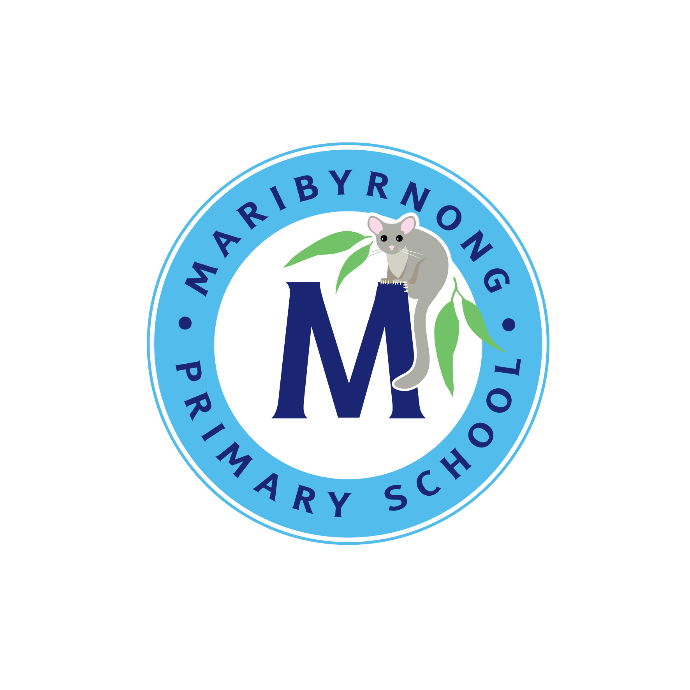 Maribyrnong Primary SchoolAnnual School Board Report 2019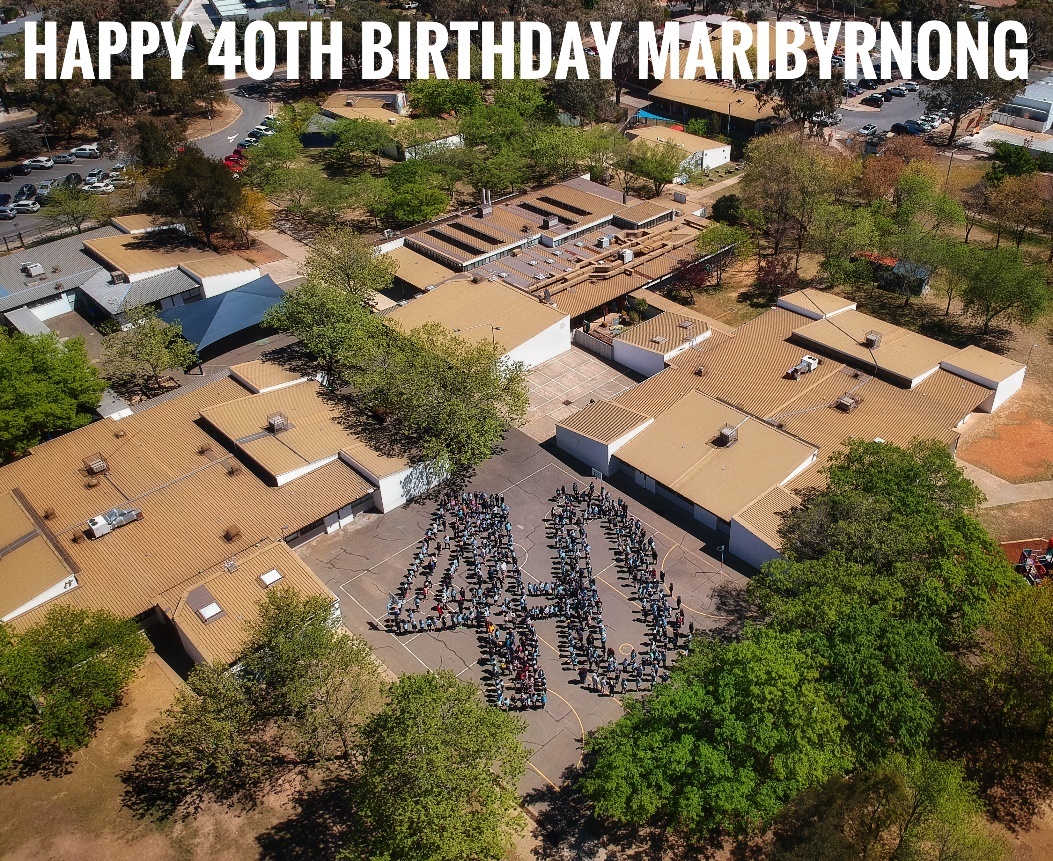 This page is intentionally left blank.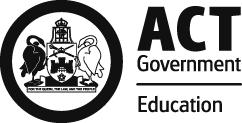 This report supports the work being done in the ACT Education Directorate, as outlined in Strategic Plan 2018-21: A Leading Learning Organisation.AccessibilityThe ACT Government is committed to making its information services, events and venues accessible to as many people as possible.If you have difficulty reading a standard document and would like to receive this publication in an alternate format, such as large print and audio, please telephone (02) 6247 4580.If English is not your first language and you require the translating and interpreting service, please telephone 13 14 50.If you are deaf or hearing impaired and require the National Relay Service, please telephone 13 36 77.© Australian Capital Territory, Canberra, 2020Material in this publication may be reproduced provided due acknowledgement is made.Reporting to the communitySchools report to communities in range of ways, including through:Annual School Board Reportsa (5-year) School Improvement Plan (formerly School Strategic Plan)annual Impact Reportsnewslettersother sources such as My School.School ContextMaribyrnong Primary School is situated in the northern Canberra suburb of Kaleen and has a student population of 470 children from preschool to year 6. At the time this report was finalised, this student population had grown by a further 100 students. The development of a new suburb and further construction in nearby suburbs within the school’s Priority Enrolment Area (PEA) mean that there is increasing pressure on the school’s capacity. The school has also undergone a change in leadership with a new principal being appointed in term 4 of 2019. Work in the coming years to maintain the high value on relationships and ‘small school culture’ will be a challenge as the student population continues to grow. This coupled with the addition of new infrastructure to continue to support student learning needs as numbers continue to grow are key areas of note.The school comprises units of flexible design that allow for multi-age and small groupings, formal and informal work areas, large and small group activities and targeted extension and special interest programs. Maribyrnong also includes a Learning Support Unit (LSU) for students with special needs from kindergarten to year 6 and a Learning Support Unit – Autism, specific for students in kindergarten to year six who have been diagnosed on the Autism Spectrum Disorder. Inclusivity defines the school's culture and is demonstrated daily, delivering successful outcomes for students with specific physical and intellectual needs. Our vision at Maribyrnong Primary is to provide a positive and supportive teaching and learning environment. We aim to inspire learning through quality innovative connective and inclusive teaching practices and empower students to take a shared responsibility for their learning and actions. Working in partnership with the community we aim to develop responsible and active members of society. The core values of the school are inclusion, respect, endeavour, responsibility and resilience. Maribyrnong has high stakeholder satisfaction rates. Our school and operational plans define our goals and priorities providing us with a strategic direction a framework for improvement and the delivery of excellent outcomes for our students.Student InformationStudent enrolmentIn this reporting period there were a total of 470 students enrolled at this school.Table: Student enrolmentSource: ACT Education Directorate, Analytics and Evaluation Branch*Language Background Other Than EnglishSupporting attendance and managing non-attendanceACT public schools support parents and careers to meet their legal responsibilities in relation to the compulsory education requirements of the Education Act 2004. The Education Directorate’s Education Participation (Enrolment and Attendance) Policy describes its position with regard to supporting attendance and managing non-attendance. A suite of procedures supports the implementation of the policy. Please refer to https://www.education.act.gov.au/ for further details.Staff InformationTeacher qualificationsAll teachers at this school meet the professional requirements for teaching in an ACT public school. The ACT Teacher Quality Institute (TQI) specifies two main types of provision for teachers at different stages of their career, these are detailed below.Full registration is for teachers with experience working in a registered school in Australia or New Zealand who have been assessed as meeting the Proficient level of the Australian Professional Standards for Teachers.Provisional registration is for newly qualified teachers or teachers who do not have recent experience teaching in a school in Australia and New Zealand. Many teachers moving to Australia from another country apply for Provisional registration.Workforce compositionWorkforce composition for the current reporting period is provided in the following table. The data is taken from the school’s verified August staffing report. For reporting purposes, it incorporates all school staff including preschools, staff absent for a period of less than four consecutive weeks and staff replacing staff absent for more than four consecutive weeks. It does not include casuals and staff absent for a period of four consecutive weeks or longer.The Education Directorate is required to report Aboriginal and Torres Strait Islander staff figures.  As of June of the reporting period, 119 Aboriginal and/or Torres Strait Islander staff members were employed across the Directorate.Table: Workforce composition numbersSource: ACT Education Directorate, People and Performance BranchSchool Review and DevelopmentThe ACT Education Directorate’s Strategic Plan 2018-2021 provides the framework and strategic direction for School Improvement Plans (formerly School Strategic Plans). This is supported by the school performance and accountability framework ‘People, Practice and Performance: School Improvement in Canberra Public Schools, A Framework for Performance and Accountability’. Annually, system and school level data are used alongside the National School Improvement Tool to support targeted school improvement, high standards in student learning, innovation and best practice in ACT public schools.Prior to 2016 all ACT public schools participated in a four-year improvement cycle. In the fourth year schools underwent an external Validation process. In 2016 this changed to a five-year cycle with a School Review at the end.Our school was reviewed in 2018. A copy of the Report of Review can be found on our school website.School SatisfactionSchools use a range evidence to gain an understanding of the satisfaction levels of their parents and carers, staff and students. Annually in August/ September ACT schools undertake a survey to gain an understanding of school satisfaction at that time. This information is collected from staff, parents and students from year 5 and above through an online survey. Overall SatisfactionIn this period of reporting, 80% of parents and carers, 91% of staff, and 81% of students at this school indicated they were satisfied with the education provided by the school.Included in the survey were 16 staff, 14 parent, and 12 student items which are described as the national opinion items. These items were approved by the then Standing Council on School Education and Early Childhood (SCSEEC) for use from 2015. The following tables show the percentage of parents and carers, students and staff who agreed with each of the national opinion items at this school.A total of 34 staff responded to the survey. Please note that not all responders answered every question.Table: Proportion of staff in agreement with each national opinion itemSource: ACT Education Directorate, Analytics and Evaluation Branch*Data derived from annual School Satisfaction SurveyA total of 116 parents responded to the survey. Please note that not all responders answered every question.Table: Proportion of parents and carers in agreement with each national opinion itemSource: ACT Education Directorate, Analytics and Evaluation Branch*Data derived from annual School Satisfaction SurveyA total of 162 students responded to the survey. Please note that not all responders answered every question.Learning and AssessmentTable: Maribyrnong Primary School PIPS 2019 mean raw scoresIn this reporting period, 5.40 % of year 3 students and 1.30 % of year 5 students were exempt from testing based on nationally agreed criteria.Table: NAPLAN Mean ScoresFinancial SummaryThe school has provided the Directorate with an end of year financial statement that was approved by the school board. Further details concerning the statement can be obtained by contacting the school. The following summary covers use of funds for operating costs and does not include expenditure in areas such as permanent salaries, buildings and major maintenance.Table: Financial SummaryVoluntary ContributionsThe funds listed were used to support the general operations of the school. The spending of voluntary contributions is in line with the approved budget for this reporting period.ReservesEndorsement PageMembers of the School BoardI approve the report, prepared in accordance with the provision of the ACT Education Act 2004, section 52.I certify that to the best of my knowledge and belief the evidence and information reported in this Annual School Board Report represents an accurate record of the Board’s operations during this reporting period.Student typeNumber of studentsMale273Female197Aboriginal and Torres Strait Islander6LBOTE*184Year levelAttendance rate192.0292.0392.0492.0592.0692.0Staff employment categoryTOTALTeaching Staff: Full Time Equivalent Permanent26.26Teaching Staff: Full Time Equivalent Temporary2.40Non Teaching Staff: Full Time Equivalent13.91National opinion itemParents at this school can talk to teachers about their concerns.97Staff are well supported at this school.56Staff get quality feedback on their performance.27Student behaviour is well managed at this school.88Students at this school can talk to their teachers about their concerns.100Students feel safe at this school.97Students like being at this school.100Students’ learning needs are being met at this school.91Teachers at this school expect students to do their best.100Teachers at this school motivate students to learn.97Teachers at this school treat students fairly.97Teachers give useful feedback.88This school is well maintained.91This school looks for ways to improve.88This school takes staff opinions seriously.68This school works with parents to support students' learning.94Teachers give useful feedback.88National opinion itemI can talk to my child’s teachers about my concerns.90My child feels safe at this school.89My child is making good progress at this school.82My child likes being at this school.83My child's learning needs are being met at this school.77Student behaviour is well managed at this school.74Teachers at this school expect my child to do his or her best.84Teachers at this school give useful feedback.81Teachers at this school motivate my child to learn.81Teachers at this school treat students fairly.86This school is well maintained.87This school looks for ways to improve.81This school takes parents’ opinions seriously.71This school works with me to support my child's learning.72National opinion itemI can talk to my teachers about my concerns.72I feel safe at this school.77I like being at my school.77My school gives me opportunities to do interesting things.84My school is well maintained.81My school looks for ways to improve.90My teachers expect me to do my best.96My teachers motivate me to learn.86Staff take students’ concerns seriously.67Student behaviour is well managed at my school.59Teachers at my school treat students fairly.78Teachers give useful feedback.80AgencyReading startReading endMathematics startMathematics endSchool571264054ACT491233955Test DomainYear 3 SchoolYear 3 ACTYear 5 SchoolYear 5 ACTReading415438514516Writing417418466474Spelling410408500497Grammar & Punctuation434440499500Numeracy428411499496INCOMEJanuary-JuneJuly-DecemberJanuary-DecemberSelf-management funds225665.52237925.67463591.19Voluntary contributions8631.003469.0012100.00Contributions & donations410.0012857.5513267.55Subject contributions12263.004500.0016763.00External income (including community use)12590.4614089.7226680.18Proceeds from sale of assets0.000.000.00Bank Interest10527.708658.7319186.43TOTAL INCOME270087.68281500.67551588.35EXPENDITUREUtilities and general overheads33348.7983252.59116601.38Cleaning46100.2910956.8057057.09Security0.000.000.00Maintenance86236.3236931.10123167.42Administration4945.519966.2814911.79Staffing192.740.00192.74Communication6876.973674.0310551.00Assets127415.913279.36130695.27Leases0.000.000.00General office expenditure18717.0527345.5446062.59Educational51835.6018394.1370229.73Subject consumables8578.38152.678731.05TOTAL EXPENDITURE384247.56193952.50578200.06OPERATING RESULT-114159.8887548.17-26611.71Actual Accumulated Funds788334.34709586.01788334.34Outstanding commitments (minus)-44501.040.00-44501.04BALANCE629673.42797134.18717221.59Name and PurposeAmountExpected CompletionEducational: Meet student educational needs 2022To meet the anticipated needs due to the growth and diverse needs of student body.40173.002022Educational: ICT DevicesTo meet student/educational needs. To enhance the teaching and learning through technology.7472.002022Maintenance: FacilityTo meet needs of an aging facility. School identification- improve signage and entry ways.8000.002022Capital Upgrade: FacilityTo meet the needs of increased enrolments and anticipated growth5000.002022Capital Upgrade: FurnitureTo meet the needs of anticipated growth. To replace existing furniture due to wear and tear.10000.002022Parent Representative(s):Lauren Newman,Alice Campbell.Community Representative(s):VacantTeacher Representative(s):Niomi Ceely,Anna Thorpe.Student Representative(s):VacantBoard Chair:Tim BavintonPrincipal:Andrew BuesnelBoard Chair Signature:Tim BavintonDate:03 / 06 / 2020Principal Signature:Andrew BuesnelDate:03 / 06 / 2020